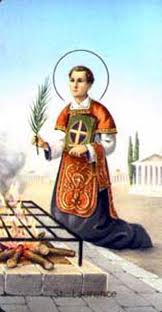 ST LAWRENCE 						                    0208 890 2367CATHOLIC CHURCH 		                  email: feltham@rcdow.org.ukFELTHAM			   			                    web: www.saintlawrences.org.ukThe Green, Feltham, TW13 4AF                   Facebook Group:  St Lawrences RC Church, Feltham25th SUNDAY IN ORDINARY TIME				19th/20th September 2020Readings: Parish Mass Book Year A, Volume 2: Isaiah 55:6-9; Psalm 144; Philippians 1:20-24, 27; Matthew 20:1-16Readings Next Week:  TRACK AND TRACEIt is now a legal requirement that all parishioners and visitors attending Mass in the church will need to provide their surname and phone number (one member of each household).We are required by the Government to record details of all who attend church during the Covid-19 pandemic. The privacy impact of those whose personal data is recorded in the register is minimal because the register is kept securely and the information is divulged if required by the Government is only kept for 21 days and then shredded.  Thank you for your understanding and support.PARISH MASSES     Weekday Masses Monday to Saturday will be celebrated in church at 11.00am with limited numbers (maximum 64 people with 2 metre distancing).     It is important to remember that the Coronavirus is still out there, and lives are still at risk. We cannot afford to get complacent. We must all continue to play our part, follow the rules, protect our vulnerable people and control the spread. We are still living with a pandemic.     If someone comes to church and is then tested positive for the virus, the church must be closed for 72 hours.     Certain groups of people may be at risk from COVID19 including those who are aged 70 and above, regardless of medical conditions. If you are feeling unwell, please refrain from coming to Mass.The Sunday Obligation is still suspended. Masses are still available on websites.Confessions by appointments.Worshippers should limit their interactions with anyone they are not attending church with i.e. if they are attending corporate worship with one other household, wherever possible they should maintain social distancing with anyone outside of this group.  Rule of 6 applies at all times.Face coverings are mandatory in Church and all those attending must wear a face covering which should be kept on during the whole service - mouth and nose covered.  People want to feel safe and confident when coming back to Mass.   FR. JOHNSUNDAY MASSES- Sunday Masses will be at 9am and 11am in Church and the Parish Centre (4 Masses) with 2 metre distancing and everyone over the age of 11 should wear masks unless exempt and have proof of exemption.- On Saturdays there will be confessions at 10.30am and during confessions there will be exposition of the Blessed Sacrament in church each Saturday.  Mass will be at 11.00am. SACRAMENTSFIRST HOLY COMMUNION 2020/2021Parents of Year 3 children and above who wish to enrol them for the First Holy Communion Programme can do so by emailing theresafernandes@aol.com requesting an enrolment form.This year the First Holy Communion programme will be zoomed each week beginning on Saturday 10th October.CONFIRMATION 2020Our Confirmation candidates will be receiving the Sacrament the weekend of 26th/27th September.  Please keep them in prayer.SUNDAY SCHOOL REGISTRATION 2020/2021If your child is in year 2 or above in September 2020 and is not attending a Catholic School please email theresafernandes@aol.com for a registration form. This year classes will be by zoom.  We require your child to take part in classes for one year prior to being prepared to receive First Holy Communion. Further details will be on the application form.Dear Friends Our parishioner’s response to our appeal to help with our parish funds by paying through standing order, cash or cheque has been tremendous – THANK YOU!  For those who would like to take advantage of the standing order facility we have in place, our parish bank details are:HSBC Bank:  WRCDT FelthamSort code: 40-05-20 – Account No: 71095528Thank you for your continued generosity.FR. JOHN AND FR. JOHN LOUISBidding Prayers for the week:In this sometimes bewildering and tragic world, let us pray for those who are suffering, that we may all hear and accept the invitation of God to leave lives of goodness and peace:For the Pope, our bishops, priests, deacons, religious and faithful people: that they may live out the love and mercy of God.For our parish: that we may be welcoming and open to all whom the Lord is calling into his kingdom.For places experiencing environmental disasters especially in the America and Asia and other parts of the world; we also remember the refugees in Greece whose camp was destroyed by fire.  We pray that relief efforts will relieve their suffering, that respect be shown to them and effective help given to them.For the three men ordained as Priests and three ordained as Transitional Deacons in Westminster this weekend.  May God be with them and guide them in their ministry.For people who are sick and feel they are a burden, for all who are in hospital and residential care, for those suffering with Covid-19, and for all those who love and care for them.For all the faithful departed: that they may find rest for their souls and be led rejoicing through the gates of paradiseFather, you are kind and full of compassion, abounding in love, look upon our world and our Church and save us from present dangers.  We make our prayers through Christ our Lord.  AmenTHE GOD WHO SPEAKSMeditateFor a society which is based on fairness and justice, this parable is incomprehensible. God’s economy is different to ours. This parable points to the generosity of the landowner, an image of God, who wants all people to receive the reward of eternal life. We are called to acknowledge him as the Lord of the vineyard who allots the task as he desires. We should rejoice that all are given what they need for their day.ActAt this time of the pandemic many people have lost their jobs. Pray for them today and, if you still hold a job, try to help those haven’t got one.SCHOOLSCERTIFICATE OF CATHOLIC PRACTICEAll those wanting a Certificate of Catholic Practice for Secondary School transfers please call Fr John Byrne on 0787 905 8732.OPEN EVENTS – ST PAUL’S CATHOLIC COLLEGE, SUNBURYYear 7 2021 Admissions - Livestream presentation by the Headteacher at 6pm on Thursday 24th Sept 2020. Link to be published on the day.  Sixth Form in 2021 admissions– Wednesday 30th September 2020.  Further information to follow.A promotional video of the school will be able to view around mid-OctoberST RICHARD REYNOLDS CATHOLIC COLLEGE is offering two Virtual Open Evenings for entry to Year 7 in 2021, on Tuesday 13th October, 2020 at 6:30pm and 7:30pm respectively.   Details to sign up are available on our college CARDINAL VAUGHAN MEMORIAL SCHOOLYear 12 Open evening will be available on our website www.cvms.co.uk/admissions from 5.00pm on Tuesday 13th October.CAFOD HARVEST FAST DAYCAFOD Harvest Fast Day takes place this year on Friday 9th October.  We will not be having a collection but if you wish to donate to CAFOD please put your money in an envelope marked CAFOD.  Alternatively you can donate online direct to CAFOD at https://cafod.org.uk/GiveREST IN PEACEWe pray for the repose of the souls of those who have died recently: Patricia Frost, Michael Nsiah, and all those who have died with the Pandemic.  Eternal rest grant unto them O Lord and let perpetual light shine upon them.  May they rest in peace.Please keep in your prayers all their families who mourn them.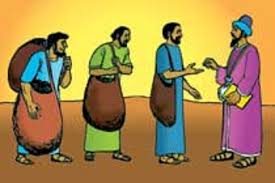 Dear Friends  This weekend at the Cathedral, six men will be called to Holy Orders; three as Priests for our Diocese and a further three as Transitional Deacons.  These Deacons will, God willing, be ordained Priests in due course.  Usually, this event is a one of the larger occasions in our Diocesan calendar; this year inevitably it is a rather smaller affair.  Nonetheless, it’s still a very important and joyful moment.  The Gospel this Sunday about the vineyard workers reminds us that it’s never too late (or too early) to allow God and His grace to work in our lives.  Each of us is at a different stage and each of our journeys is unique. And God works with that!  It is appropriate today to consider vocations to the priesthood and religious life.  These are very real options for people – they are not the preserve of apparently “spiritual athletes” or intellectual powerhouses.  No, the vocation to serve God in either priesthood or religious life is there for all of us to consider.  The two essential qualities that are needed I suggest, are an openness of heart, especially in prayer and a generosity of spirit.    When we open our hearts to God’s grace then amazing things can and do happen.  We start doing the things that we have to do, then what we can do and finally we find ourselves doing things we never thought possible.  The important thing is that we are open to the possibility of growth – and perhaps too of being surprised at where we are led!    Sometimes people are nervous of putting themselves forward – given that the world around us is extremely nervous of apparent failure.  This is not so in priestly or religious formation.  Discernment is a wonderful thing and crucially gives us time and space to get to know God and what He wants for us.  I know several people who have offered themselves to either the priesthood or religious life but found that, during the formation process, they discerned a calling to be elsewhere.  In all these cases, and I’m sure others too, they all said how much they had gained as people from their time in formation.    And, if it is God’s will that you become a priest or religious, then I can assure you that it really is a wonderful life.  It is a life of service – to God and to others; it is a life rich in variety such that no two days will ever be the same.  Above all, it is a life of prayer and of love lived out each day, often in the apparently smallest of ways, a conversation here, an encounter there.  Even the daily chores can become the source of unlooked for graces; “finding God in the pots and pans” as St Theresa of Avila put it.     So, be generous, take a risk on God and ask Him what it is that He would have you do.  The world needs priests and religious like never before and whatever the outcome, you will receive so much more than you could ever expect. You will be amazed at God’s loving generosity, just as those six men in the Cathedral have found and will continue to find, in their ministry of service to the Church and the world!Let’s pray for each other.FR. JOHN LOUISMASS INTENTIONSParish TeamParish Priest:Fr. John ByrneMobile: 0787 905 8732Email: johnbyrne@rcdow.org.ukAssistant Priest:Fr John Louis TaborEmail: johntabor@rcdow.org.ukDeacon:Rev. Colin MackenEmail: colinmacken@rcdow.org.ukParish Pastoral Assistant:Dr. Jordan PullicinoEmail: jordanpullicino@rcdow.org.ukParish Secretary:Florie Fernandes(Office Open:  Mon and Thurs - 9am to 1pm)Parish Sisters:Sr. Mary O’Malley, Sr. Nora Gorman, Sr. Katherine O’Reilly--------------------------------------------Protecting your Privacy: In compliance with the General Data Protection Regulation (GDPR) which became effective in May 2018, the Parish requires your permission to hold your data for Parish/Diocesan use.  You can read our full privacy policy on www.rcdow.org.uk/diocese/privacy-policyMASS INTENTIONSIf you wish to offer a Mass intention, please call Fr John on 0787 905 8732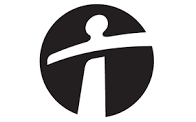 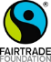         Traidcraftshop.co.uk      or       Fairtrade.org.uk________________________________________________________Mass and other liturgies live streamed from Westminster Cathedral and other parishes are available at www.churchservices.tvThis Parish is part of Westminster Roman Catholic Diocesan Trust (WRCDT) Registered Charity No: 233699Dear Friends  This weekend at the Cathedral, six men will be called to Holy Orders; three as Priests for our Diocese and a further three as Transitional Deacons.  These Deacons will, God willing, be ordained Priests in due course.  Usually, this event is a one of the larger occasions in our Diocesan calendar; this year inevitably it is a rather smaller affair.  Nonetheless, it’s still a very important and joyful moment.  The Gospel this Sunday about the vineyard workers reminds us that it’s never too late (or too early) to allow God and His grace to work in our lives.  Each of us is at a different stage and each of our journeys is unique. And God works with that!  It is appropriate today to consider vocations to the priesthood and religious life.  These are very real options for people – they are not the preserve of apparently “spiritual athletes” or intellectual powerhouses.  No, the vocation to serve God in either priesthood or religious life is there for all of us to consider.  The two essential qualities that are needed I suggest, are an openness of heart, especially in prayer and a generosity of spirit.    When we open our hearts to God’s grace then amazing things can and do happen.  We start doing the things that we have to do, then what we can do and finally we find ourselves doing things we never thought possible.  The important thing is that we are open to the possibility of growth – and perhaps too of being surprised at where we are led!    Sometimes people are nervous of putting themselves forward – given that the world around us is extremely nervous of apparent failure.  This is not so in priestly or religious formation.  Discernment is a wonderful thing and crucially gives us time and space to get to know God and what He wants for us.  I know several people who have offered themselves to either the priesthood or religious life but found that, during the formation process, they discerned a calling to be elsewhere.  In all these cases, and I’m sure others too, they all said how much they had gained as people from their time in formation.    And, if it is God’s will that you become a priest or religious, then I can assure you that it really is a wonderful life.  It is a life of service – to God and to others; it is a life rich in variety such that no two days will ever be the same.  Above all, it is a life of prayer and of love lived out each day, often in the apparently smallest of ways, a conversation here, an encounter there.  Even the daily chores can become the source of unlooked for graces; “finding God in the pots and pans” as St Theresa of Avila put it.     So, be generous, take a risk on God and ask Him what it is that He would have you do.  The world needs priests and religious like never before and whatever the outcome, you will receive so much more than you could ever expect. You will be amazed at God’s loving generosity, just as those six men in the Cathedral have found and will continue to find, in their ministry of service to the Church and the world!Let’s pray for each other.FR. JOHN LOUISMASS INTENTIONS